ПPOEKTВсероссийская проверочная работапо НЕМЕЦКОМУ ЯЗЫКУБАЗОВЫЙ YPOBEHЬдля ll	классаПИСЬМЕННАЯ И УСТНАЯ ЧАСТИПояснения к образцу всероссииской  проверочной работыПри ознакомлении с образцом проверочной работы следует иметь в виду, что задания, включённые в образец, не отражают всех умений и вопросов содержания, которые будут проверяться в рамках всероссийской проверочной работы. Полный перечень умений, которые могут проверяться в работе, приведены в кодификаторе требований к уровню подготовки выпускников для разработки всероссийской проверочной работы по иностранному языку. Назначение образца проверочной работы заключается в том, чтобы дать представление о структуре всероссийской проверочной работы, количестве и форме заданий, уровне их сложности.Инструкция по выполнению работыНа выполнение  письменной  работы  по  немецкому  языку  отводится 1 час (60 минут). Работа включает в себя 18 заданий.Первые пять заданий — это задания на аудирование. Рекомендуемое время на выполнение составляет 10 минут.Задание 6 — это задание на чтение текста с пониманием его основного содержания. Рекомендуемое время на выполнение задания — 15 минут.Далее	следуют	12	заданий	лексико-грамматического	характера.Рекомендуемое время на выполнение этих заданий составляет 35 минут.При выполнении заданий следуйте инструкции и записывайте ответ в работе в отведенном для этого месте. В случае записи неверного ответа зачеркните его и запишите рядом новый. Вы можете использовать черновик. Записи в черновике проверяться и оцениваться не будут.Советуем выполнять задания в том порядке, в котором они даны. Для экономии времени пропускайте задание, которое не удается выполнить сразу, и переходите к следующему. Если после выполнения всей работы у Вас останется время, Вы сможете вернуться к пропущенным заданиям.На выполнение устной части проверочной работы по немецкому языку отводится 15 минут на одного отвечающего. Устная часть содержит два задания. чтение текста вслух и описание фотографии с опорой на план. Устная часть выполняется в компьютеризированной форме в специально оборудованной для этого аудитории после завершения выполнения письменной части.Баллы, полученные Вами за выполненные задания, суммируются. Постарайтесь выполнить как можно больше заданий и набрать наибольшее количество баллов.Желаем успеха.!PeKomenbyemoeIIIICßMEHHAH HACTEapemi na acinoniienue oabanuu no aybupoaanum 1—5 — 10 munym.      Wer hat an einem Schüleraustauschprogramm teilgenommen?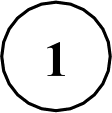 1)  Oliver	2)  Maja	3)  BeideOTBeT: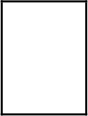       Wer hat den Sprachkurs besucht?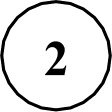 1)  Oliver	2)  MajaOTBeT:	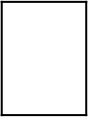       Wer hatte Probleme in der Schule?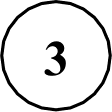 1)  Oliver	2)  MajaOTBeT: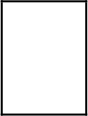 3)  NiemandBeide      Wer will nach der Schule an einer technischen Universität studieren?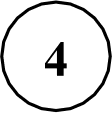 Oliver	2)  Maja	3)  BeideOTBeT: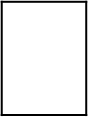 Wer lernt noch die zweite Fremdsprache?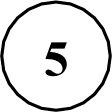 1)  Oliver	2)  Maja	3)  NiemandOTBeT: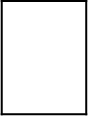 PeKomeiibyemoe apemo na aoinonueuue sabanui 6 no umeiium — 15 muiiym.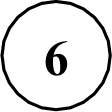 GeografieSehenswürdigkeitenGeschichtePersönlichkeitenInnovationenStatistikenEin Elektroauto ist ein Auto, das elektrisch betrieben wird — es fährt also mit Strom. Weil Elektroautos dadurch sehr klimafreundlich sind, werden sie oft als Autos der Zukunft bezeichnet. Allerdings sind sie erst dann gut fürs Klima, wenn der Strom, mit dem sie fahren, umweltfreundlich erzeugt  wurde  wie  zum Beispiel der Strom aus Solar- oder Windkraftanlagen.Die Geburtstunde des Internets ist auf den 29. Oktober 1969 datiert. An diesem Tag fand in Kalifornien, die erste Datenübertragung zwischen zwei Computern an zwei unterschiedlichen Standorten statt. Das World Wide Web, kurz www, wurde 1989 von Tim Berners-Lee in der Schweiz erfunden. Seitdem hat die Technik einen enormen fortschrittlichen Wandel erlebt.Die 19 Kilometer lange Straßen- und Eisenbahnverbindung zwischen dem russischen Festland und der Krim, kurz Krim-Brücke, ist eines der größten Ingenieurprojekte der russischen Geschichte. Mehr als 20 Schiffe und 5 000 Menschen arbeiten rund  um die Uhr  sieben  Tage  in der  Woche.  Mehr als  30 Unternehmen sind am Bau beteiligt.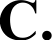 Das Deutsche Technikmuseum lädt Sie zu einer erlebnisreichen und lustvollen Entdeckungsreise  durch  die  Kulturgeschichte  der   Technik   ein. Gegenwärtig präsentieren 14 Abteilungen auf rund 26.500 qm Ausstellungsfläche ihre Exponate: In unseren Ausstellungen wird die Kulturgeschichte der Verkehrs-, Kommunikations-, Produktions- und Energietechniken lebendig und nachvollziehbar.Am 10. November 1888 wurde Andrei Tupolew geboren. Der russische Flugzeugbauer wurde für seine bedeutenden und grotlen Langstrecken- und Verkehrsflugzeuge berühmt. Schon als Schüler interessierte sich Tupolew für Flugzeuge. Er studierte an der Technischen Hochschule Moskau und arbeitete mit dem Gründer der russischen Luftfahrt, Nikolai Schukowski.OTBeT: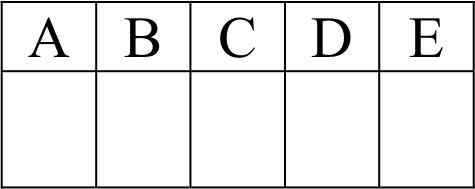 PeKomeiibyemoe apemi na aoinonnenue neKcuKO-ep	mamuzecKuXsabanuü 7—18 — 35 muiiym.Wir sind 17Lenas größtes Erlebnis war in diesem Jahr die Teilnahme an einem Jugendaustausch mit Japan im Sommer. Gemeinsam mit      ihrer Freundin	sie  für  drei Wochen in	FAHREN das asiatische Land.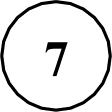       Sie lebten dort in 	und  lernten so Kultur	FAMILIE und Sprache des Landes unmittelbar kennen.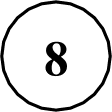       Besonders beeindruckt war Lena von   	 Freundlichkeit der Menschen und dem Essen.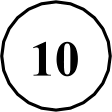 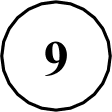 10       In	Hobby  Judo  hat  Lena  leider  Pech. Durch eine Verletzung kann sie mehrere Wochen lang nicht mehr trainieren.      Lena hat jetzt einen Berufswunsch: Sie   	 mit ihrem Vater beim Fernsehen arbeiten.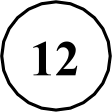 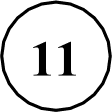 12   „Später möchte ich 	interessanten Beruf haben“, sagt Lena.DIE IHRWOLLEN EINOTBeT: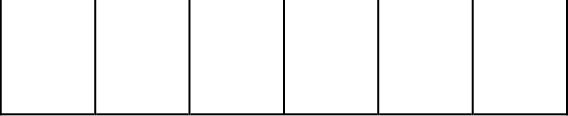 YCTHAH HACTR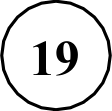 1920	Diese Fotos stammen  aus Ihrem  Fotoalbum.  Wählen  Sie ein  Foto,  um  esIhrem Freund/Ihrer  Freundin zu zeigen  und darüber  zu erzählen.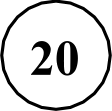 Foto 1	Foto 2	Foto 3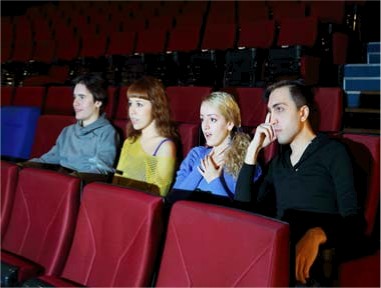 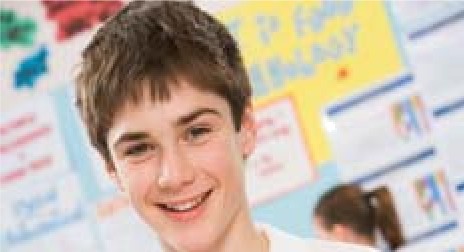 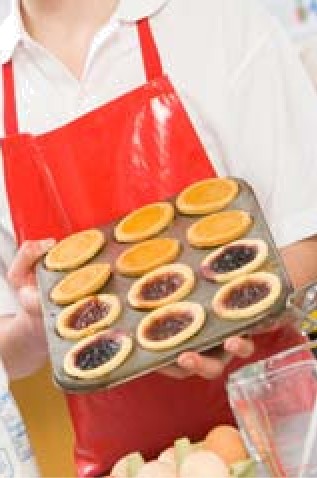 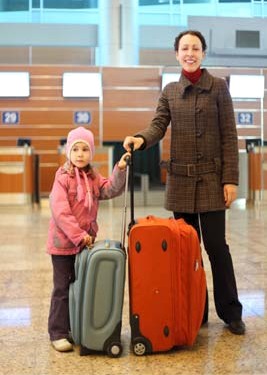 Sie  haben  2  Minuten  Zeit  zur  Vorbereitung  und  danach  höchstens  2 Minuten Zeit zum Sprechen (12—15 Sätze). Halten Sie sich an folgende Stichpunkte: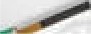 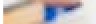 wann haben Sie das Foto gemachtwas oder wen zeigt das Fotowas passiert da geradewarum bewahren Sie das Foto in Ihrem Fotoalbum aufwarum haben Sie beschlossen, das Foto zu zeigenSprechen  Sie zusammenhängend. Fangen  Sie mit  folgendem  Satz an: „Ichhabe das Foto №  ...  gewählt“.Hpunooicenue 1TexcT aye oaan c	pno 3auaHHI4 1-5Wir beginnen jetzt.Oliver: Hallo, Maja. Ich bin so froh, dich wieder zu sehen! Ich habe gehört, dass deine Schule ein Austauschprogramm mit einer Schule in Frankreich hat und du daran teilgenommen hast.Maja: Das stimmt, Oliver. Drei Monate bin ich in Frankreich zur  Schule  gegangen. Es war toll! Es gibt so viele europäische Schüler, die die Erfahrung  eines Austauschs gerne erleben möchten. Und ich bin glücklich, dass ich solche Möglichkeit hatte.Oliver: Ich interessiere mich auch für den Austausch mit einer Schule im Ausland. Welche Tipps würdest du mir geben?Maja: Oliver, zunächst sollte man keine Angst davor haben, so jung in die weite Welt aufzubrechen.Oliver: Aber es wirkt sicherlich überwältigend, ein neues Land, eine neue Kultur und eine neue Familie kennenzulernen.Maja: Du hast recht. Aber in den meisten Fällen wird man mit offenen Armen empfangen und lebt sich schnell ein. Auch sollte man sich bewusst sein, dass nach der Rückkehr viel Arbeit auf einen warten kann! Wenn man zurück in der eigenen Schule ist, muss man oft mehr lernen als die Mitschüler, weil diese in der Zwischenzeit ganz andere Dinge gelernt haben, als das in vielen anderen Ländern der Fall ist.Oliver: Daran habe ich gar nicht gedacht! Hattest du Probleme mit der Schule  nach deiner Rückkehr?Maja: Einige schon. Aber ich habe das geschafft!Oliver: Und wie war es, für eine längere Zeit so weit weg von deiner Familie zu sein?Maja: Das ist eine ganz wichtige Frage, die sich jeder vor einem Austausch stellen sollte. Es ist tatsächlich ziemlich schwer, aber mit der modernen Technik  kann man einfach in Kontakt bleiben, und es fühlt sich nicht so an, als wäre man hunderte Kilometer voneinander entfernt.Oliver: Was mich anbetrifft, so würde ich lieber ein Auslandssemester machen. Nach dem Gymnasium will ich an der Technischen  Universität  Chemnitz studieren. Diese Universität besitzt Kooperationen mit ausländischen Hochschulen. Der Vorteil bei Partneruniversitäten liegt in der guten Unterstützung bei der Organisation.Maja: Aber um im Ausland zu studieren, muss man die  Landessprache beherrschen. Weißt du, wie gut die Fremdsprachenkenntnisse der Studenten sein sollen?Oliver: Zunächst muss die Landessprache nicht zwingend auch die Sprache im Unterricht sein. Nicht selten sind die Seminare auf Englisch und damit habe ich keine Schwierigkeiten. Außerdem habe ich noch Zeit, die zweite Fremdsprache zu lernen.Maja: Ich bin sicher, du schaffst das!Sie haben 15 Sekunden, um diese Aufgabe zu machen. (Pause 15 Sekunden.) Jetzt hören Sie den Text das zweite Mal. (Wiederholung.)Das ist das Ende der Aufgabe. Jetzt haben Sie 15 Sekunden, um  Ihre Antworten  zu überprüfen. (Pause 15 Sekunden.)Das ist das Ende der Aufgabe zum Hörverstehen.BpeMu, ozBeuö Hoe ca BsInon eiiHe 3aqaHiiii, iiczexno.Ответы*Ilpuмeuaiiue. Ответ на задания 7—12 считается неверным, если грамматическая форма содержит орфографическую ошибку, но при этом допускается отсутствие диакритического знака (умлаут).Нрипожепие 3Rритерии оценивания выполнения задании устной части Задание 19 (Чтение текста вслух) — максимум  3 баллаЗадание 20 (описание фотографии) — максимум 14 баллов*Ilpiiueuaнue. При попуиеііии yuaczниuoм BПP 0 баплов по ириzерию«Ретение	ооимунипаzіівнои	задаии»	всё	задание	оцениваеzся	в 0 баллов.Sprachtalent1. antwortetThomas,  18 Jahre, spricht sieben	 		. Fragt man2. besserden   Hamburger,   wie   es   dazu   kam,	er bescheiden: „Das hat sich im Laufe der Zeit  so ergeben.“ Die erste Sprache, die Thomas lernte, war Norwegisch.  Seine  Mutter	aus  Norwegen. Als  er auf das 	wechselte, kamen Englisch inder  5. Klasse  und  Französisch  in der 7. Klasse  hinzu.gehörtGymnasiumHochschulespäterSprachenstammtDoch	das	reichte	Thomas	noch	nicht.	Er	lernteaußerdem  Latein,		Japanisch  und  Arabisch.Beide  Sprachen  werden  als  Arbeitsgemeinschaften anseiner	Schule,	dem	Helene-Lange-Gymnasium,angeboten.	Hat	Thomas	Hobbies?	AußerFremdsprachen		das	Programmieren	amComputer  dazu.  „Für  andere  Sachen  habe  ich  kaumZeit.“Задания  по аудированиюЗадания  по аудированию№ заданияОтвет1223324151Заданиіі  по u+eiiиioЗаданиіі  по u+eiiиio№ заданиеОтвет653624Заданиіі по граммаzиие и лeucиueЗаданиіі по граммаzиие и лeucиueЗаданиіі по граммаzиие и лeucиueЗаданиіі по граммаzиие и лeucиue№ заданиеОтвет*№ задаііиsОтвет7fuhr1378Familien1419der15810ihrem16411will17612еіпеп1832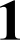 0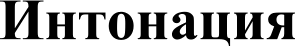 РечьРечьвоспринимаетсявоспринимаетсялегко:с трудом из-занеобоснованныебольшогоПаузЫколичестваOTC TCTB ЮТ;неестественныхфразовоепауз, запинок,ударение иневернойинтонационныерасстановкиконтуры безфразового ударениянарушенийНО]ЭМЫПроизношение словВсе слова из5 слов изМенее 5 слов(в порядкеприведённогоприведённогоиз приведённогоследованияспискаспискасПИскав тексте):произнесены безпроизнесены безпроизнесены безentdeckt, Natur,фонематическихфонематическихфонематическихAnfang, Besucher,ошибок сошибок сошибок сReise, Geschichten,правильнымП]ЭІІВИЛЬНЫМправильнымSpaziergang,  Mause,ударениемударениемударениемNatlonalpark,Naturaufnahmen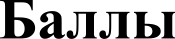 Решение коммуникативной(содержание)*Организация высказыванияЯзыковое оформление высказывания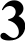 Коммуникативнаязадача выполнена полностью: содержа- ние полно, точно и развёрнуто отра- жает все аспекты, указанные в задании (12—15 фраз)2Коммуникативнаязадача выполненаВысказываниелогично и имеетИспользуемый словарныйзапас, грамматическиечастично: одинзавершённыйструктуры, фонетическоеаспект не раскрытхарактер; имеютсяоформление  высказывания(остальныевступительная исоответствуютраскрыты полно),заключительнаяпоставленной задачеИЛИ один-два раскрыты неполнофi›•°=. соответствующие(допускается не более двух негрубых лексико-(9—11 фраз)теме. Средстваграмматических ошибоклогической связиИ/ИЛИ не более двухИGПОЛЬЗ   ЮТСЯнегрубых фонетическихправильноошибок)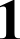 КоммуникативнаяВысказывание вИспользуемый словарныйзадача выполненаOCHOBHOM ЛОГИЧНОзапас, грамматическиене полностью: дваи имеет достаточноструктуры, фонетическоеаспекта незавершённыйоформление  высказыванияраскрытыхарактер, НОВ OCHOBHOM COOTBeTGTB   ЮТ(остальныеотсутствуетпоставленной задачераскрыты полно),вступительная(допускается не болееИЛИ все аспектыи/ИЛичетырёх лексико-раскрыты неполнозаключительнаяграмматических ошибок(6—8 фраз)фраза, И/ИЛИ(из них не более двухсредства логическойгрубых) ИЛИ/И не болееСВЯЗИ ИGПОЛЬЗ  ЮТGЯчетырёх фонетическихнедостаточноошибок (из них не болеедвух грубых)0КоммуникативнаяВысказываниеПонимание высказываниязадача выполненанелогично И/ИЛИзатруднено из-за многочис-менее чем на 500 : три и более аспектовне имеет завершен- ного характера;ленных лексико- грамматических исодержания невступительная ифонетических ошибокраскрыты (5 и менеезаключительная(пять и более лексико-фраз)фразы отсутствуют;грамматических ошибоксредства логическойИ/ИЛИ пять и болеесвязи практическифонетических ошибок)не используютсяИЛИ более двух грубыхошибок